1st-3rd Grade Gifted Homework(Clearwater 1st-2nd due 12/17, Seminole 1st-3rd due 12/18, Clearwater 3rd due 12/19)Watch a weather report and write down 3 weather symbols you see.  (You may need to watch several times to have a chance to copy them down.)   Draw a large version of each on a piece of paper, write the name of it, and explain what it is.	Example:  Hurricane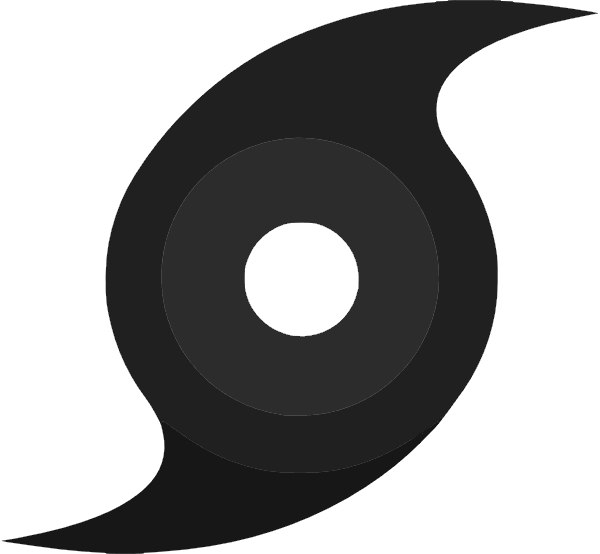 A hurricane is a huge storm that can be up to 600 miles across and have strong winds spiraling inward and upward at speeds of 75 to 200 mph. Hurricanes gather heat and energy through contact with warm ocean waters. Hurricanes rotate in a counter-clockwise direction around an "eye" in the Northern Hemisphere and clockwise direction in the Southern Hemisphere. The center of the storm or "eye" is the calmest part. 